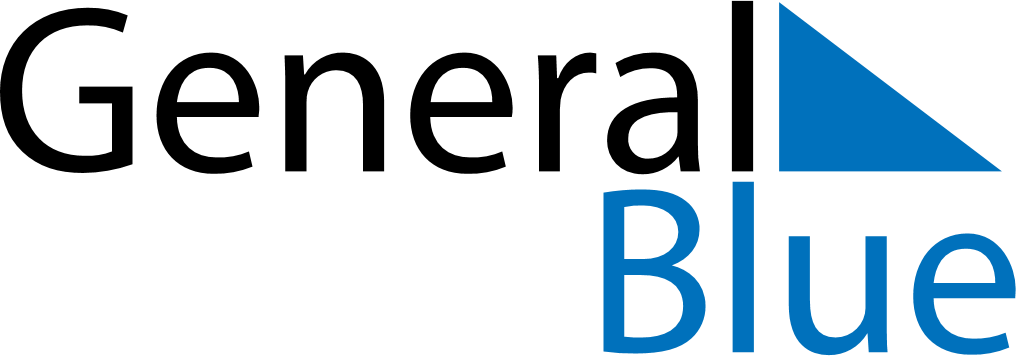 March 2025March 2025March 2025March 2025March 2025March 2025GibraltarGibraltarGibraltarGibraltarGibraltarGibraltarSundayMondayTuesdayWednesdayThursdayFridaySaturday123456789101112131415Commonwealth Day16171819202122232425262728293031Mother’s DayNOTES